مذكرة إخبـارية 
الرقم الإستدلالي للأثمان عند الإستهلاكلشهر نونبر 2022إرتفاع الرقم الإستدلالي للأثمان عند الإستهلاك خلال شهر نونبر 2022 بمدينة الدارالبيضاءسجل الرقم الإستدلالي للأثمان عند الإستهلاك خلال شهرنونبر 2022، إرتفاعا بنسبة %0,4 بالمقارنة مع الشهر السابق، نتيجة إرتفاع أثمان المواد الغذائية ب%0,2  وأثمان المواد غير الغذائية ب%0,6.ويعزى إرتفاع أثمان المواد الغذائية ما بين شهري أكتوبر ونونبر2022، الى إرتفاع أثمان " الزيوت والذهنيات " ب %2,5 و"الفواكه "  و "االحليب والجبن والبيض " ب"%0,8.بالمقارنة مع نفس الشهر من السنة السابقة، سجل الرقم الإستدلالي للأثمان عند الإستهلاك إرتفاعا ب 8,0% خلال شهرنونبر2022. وقد نتج هذا الإرتفاع عن تزايد أثمان المواد الغذائية ب %13,7 وأثمان المواد غير الغذائية ب 4,6%.على المستوى الوطني، عرف الرقم الإستدلالي للأثمان عند الإستهلاك إرتفاعا بنسبة 0,4% خلال شهر نونبر 2022 مقارنة مع الشهر السابق. وعلى مستوى المدن فقد سجل أهم إنخفاض للرقم الإستدلالي بمدينة بني ملال بنسبة %0,7.  أما أهم إرتفاع فسجل بمدينة الحسيمة (1,3%+).الرقم الإستدلالي للأثمان عند الإستهلاكمدينة الدار البيضاءالتطور حسب مجموعات الموادالمملكة المغربية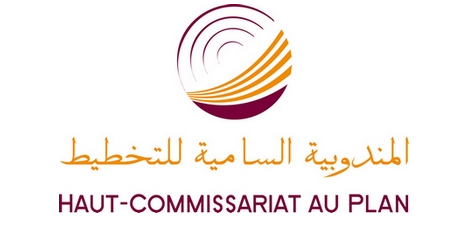 المديرية الجهوية بالدار البيضاءـ سطاتأقسام الموادالرقم الاستدلالي الشهريالرقم الاستدلالي الشهريالرقم الاستدلالي الشهريأقسام الموادأكتوبر 2022نونبر 2022التغير ب%المواد الغذائية118,5118,80,201 - المواد الغذائية والمشروبات غير الكحولية118,0118,30,302 - المشروبات الكحولية والتبغ129,3129,30,0المواد غير الغذائية111,7112,40,603 - الملابس والأحذية110,7110,5-0,204 - السكن والماء والكهرباء والغاز ومحروقات أخرى104,7104,80,105 - الأثاث والأدوات المنزلية والصيانة العادية للمنزل110,8110,90,106 – الصحة101,2101,0-0,207 – النقل124,8128,63,008 – المواصلات104,4104,60,209 - الترفيه والثقافة106,6106,3-0,310 – التعليم120,2120,20,011 - مطاعم وفنادق109,2109,50,312 - مواد وخدمات أخرى116,5116,60,1الرقم الإستدلالي العام114,2114,70,4